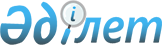 О внесении изменения в приказ Министра образования и науки Республики Казахстан от 11 ноября 2021 года № 559 "Об утверждении Правил проведения ротации первых руководителей государственных организаций образования"Приказ Министра просвещения Республики Казахстан от 12 декабря 2022 года № 492. Зарегистрирован в Министерстве юстиции Республики Казахстан 13 декабря 2022 года № 31081
      ПРИКАЗЫВАЮ:
      1. Внести в приказ Министра образования и науки Республики Казахстан от 11 ноября 2021 года № 559 "Об утверждении Правил проведения ротации первых руководителей государственных организаций образования" (зарегистрирован в Реестре государственной регистрации нормативных правовых актов под № 25128) следующее изменение:
      Правила проведения ротации первых руководителей государственных организаций образования изложить в новой редакции согласно приложению к настоящему приказу.
      2. Комитету среднего образования Министерства просвещения Республики Казахстан в установленном законодательством Республики Казахстан порядке обеспечить:
      1) государственную регистрацию настоящего приказа в Министерстве юстиции Республики Казахстан;
      2) размещение настоящего приказа на Интернет-ресурсе Министерства просвещения Республики Казахстан после его официального опубликования;
      3) в течение десяти рабочих дней после государственной регистрации настоящего приказа представление в Юридический департамент Министерства просвещения Республики Казахстан сведений об исполнении мероприятий, предусмотренных подпунктами 1) и 2) настоящего пункта.
      3. Контроль за исполнением настоящего совместного приказа возложить на курирующего вице-министра просвещения Республики Казахстан.
      4. Настоящий приказ вводится в действие со дня его подписания.
      "СОГЛАСОВАНО"Министерство труда и социальной защиты населения Республики Казахстан Правила проведения ротации первых руководителей государственных организаций образования Глава 1. Общие положения
      1. Настоящие Правила проведения ротации первых руководителей государственных организаций образования (далее - Правила) разработаны в соответствии с подпунктом 35-1) статьи 5 Закона Республики Казахстан "Об образовании" (далее - Закон) и определяют порядок проведения ротации первых руководителей государственных организаций образования (далее - первые руководители).
      2. В настоящих Правилах используется следующее понятие:
      ротация первых руководителей государственных организаций образования (далее - ротация) – должностные перемещения между первыми руководителями государственных организаций образования, находящихся в введении местных исполнительных органов областей, городов республиканского значения и столицы.
      3. Ротация первых руководителей осуществляется в пределах одного населенного пункта в соответствии с абзацем 2 пункта 5-1 статьи 44 Закона. Глава 2. Порядок проведения ротации первых руководителей государственных организаций образования
      4. Для проведения ротации первых руководителей кадровой службой органов управления образованием области, города республиканского значения, столицы, района (города областного значения) формируется список первых руководителей, подлежащих ротации (далее – список) с указанием следующих сведений:
      1) фамилия, имя, отчество (при его наличии) первого руководителя;
      2) сведения о занимаемой должности;
      3) сведения касательно стажа работы на занимаемой должности;
      4) сведения о наличии квалификационной категории, предусмотренные приказом Министра образования и науки Республики Казахстан от 27 января 2016 года № 83 "Об утверждении Правил и условий проведения аттестации педагогических работников и приравненных к ним лиц, занимающих должности в организациях образования, реализующих общеобразовательные учебные программы дошкольного воспитания и обучения, начального, основного среднего и общего среднего образования, образовательные программы технического и профессионального, послесреднего, дополнительного образования и специальные учебные программы, и иных гражданских служащих в области образования и науки" (зарегистрирован в Реестре государственной регистрации нормативных правовых актов под № 13317) (далее – приказ № 83).
      5. Ротации подлежат первые руководители, имеющие общий стаж первого руководителя государственной организации образования 7 (семь) лет в одной организации образования, независимо от реорганизации (слияние, разделение, выделение, преобразование), переименования организации образования, а также периода увольнения и возвращения на должность руководителя в эту же организацию образования. 
      6. Список первых руководителей, подлежащих ротации, формируется ежегодно в мае месяце и не позже 5 июня направляется органом управления образованием района (города областного значения) с сопроводительным письмом в кадровую службу управления образования области, города республиканского значения и столицы.
      7. Кадровая служба органа управления образованием области, города республиканского значения, столицы, района (города областного значения) письменно уведомляет первого руководителя о предстоящей ротации не позднее, чем за 30 (тридцать) календарных дней до проведения ротации.
      8. После предоставления сформированного списка кадровая служба управления образования области, города республиканского значения и столицы в течение 15 (пятнадцати) рабочих дней формирует отчет по показателям эффективности работы первого руководителя, утвержденным приказом № 83, полученных из Национальной образовательной базы данных (далее – НОБД).
      9. Показатели эффективности первых руководителей, утвержденные приказом № 83, применяются к первым руководителям исходя из вида организации образования, согласно приказу Министра образования и науки Республики Казахстан от 22 февраля 2013 года № 50 "Об утверждении номенклатуры видов организаций образования" (зарегистрирован в Реестре государственной регистрации нормативных правовых актов под № 8390) (далее – Приказ № 50).
      10. При отсутствии показателей эффективности первых руководителей в НОБД, кадровая служба в течение 1 (одного) рабочего дня направляет запрос о представлении информации по электронной почте в организацию образования.
      11. Кадровая служба в течение 2 (двух) рабочих дней со дня формирования отчета и получения дополнительной информации, формирует электронное портфолио на каждого первого руководителя и направляет на рассмотрение Комиссии по ротации (далее – комиссия), создаваемой актом управления образования области, города республиканского значения и столицы.
      12. Комиссия состоит не менее чем из 5 (пяти) человек, в том числе председателя, избираемого из числа членов комиссии. В состав комиссии входят представители управления образования области, города республиканского значения и столицы, отделов образования района (города областного значения), методических кабинетов (центров), средств массовой информации, общественных объединений в сфере образования.
      Секретарь комиссии организует заседания комиссии, не является ее членом.
      Заседание комиссии оформляется протоколом, подписанным председателем, членами комиссии, присутствовавшими на заседании, а также секретарем.
      Заседание комиссии считается состоявшимся, а его решение правомочным, если на нем присутствовали не менее двух третей членов от общего состава комиссии.
      Решение комиссии принимается простым большинством голосов путем открытого голосования. При равенстве голосов, голос председателя является решающим.
      13. Комиссия в течение 15 (пятнадцати) рабочих дней рассматривает представленное кадровой службой портфолио по каждому первому руководителю и принимает одно из следующих решений:
      1) о проведении ротации между первыми руководителями в пределах должности с указанием организации образования;
      2) об отказе в проведении ротации между первыми руководителями в пределах должности;
      3) перемещение в пределах должности с указанием организации образования, в случаях указанных в пункте 14 настоящих Правил;
      Принятое решение в течение 7 (семи) рабочих дней сопроводительным письмом направляется секретарем комиссии в кадровую службу органов управления образованием района (города областного значения). 
      14. Первый руководитель, подлежащий ротации, также перемещается в организацию образования при наличии, в ней равнозначной вакантной должности на основании решения комиссии, при условии соответствия квалификационным требованиям к данной должности, утвержденным приказом Министра образования и науки Республики Казахстан от 13 июля 2009 года № 338 "Об утверждении Типовых квалификационных характеристик должностей педагогов" (зарегистрирован в Реестре государственной регистрации нормативных правовых актов под № 5750).
      Первые руководители ротируются в организации образования для детей-сирот и детей, оставшихся без попечения родителей, при положительном согласовании с Комитетом по охране прав детей.
      15. При отсутствии организации образования для перемещения первого руководителя на вакантную должность такой руководитель подлежит ежегодному рассмотрению на комиссии по ротации, до вынесения комиссией решения о проведении ротации между первыми руководителями в пределах должности с указанием организации образования.
      16. Организация образования для ротируемых первых руководителей определяется комиссией на основании показателей эффективности работы первого руководителя, утвержденных приказом № 83 исходя из вида организации образования, утвержденного приказом № 50.
      При вынесении решения о проведении ротации между первыми руководителями в пределах должности с указанием организации образования, комиссией учитываются показатели деятельности ротируемых первых руководителей государственных организаций образования, в период исполнения ими трудовых отношений.
      17. После принятия комиссией одного из решений, указанных в пункте 13 настоящих Правил, кадровая служба органов управления образованием области, города республиканского значения, столицы, района (города областного значения) письменно уведомляет первого руководителя о принятом решении.
      18. По истечению 30 (тридцати) календарных дней, со дня получения уведомления, указанного в пункте 13 настоящих Правил, орган управления образованием области, города республиканского значения, столицы, района (города областного значения), основываясь на решении комиссии, издает акт о назначении первого руководителя на должность в порядке перемещения сроком на 5 (пять) лет с заключением дополнительного соглашения к трудовому договору.
      19. В трудовом договоре с первым руководителем государственной организации образования предусматриваются условия и порядок прохождения аттестации, ротации, а также основные показатели деятельности, которые должен достигнуть первый руководитель государственной организации образования, в период исполнения трудовых отношений.
      20. При ротации первых руководителей имеющаяся квалификационная категория ротируемого сохраняется до истечения ее срока действия.
      21. По истечении 7 (семи) лет первый руководитель государственной организации образования актом работодателя назначается исполняющим обязанности и выполняет функции первого руководителя организации образования до вынесения решения комиссией, указанной в пункте 13 настоящих Правил. 
      22. Первый руководитель при несогласии с решением комиссии обжалует его в соответствии с пунктом 5 статьи 91 Административного процедурно-процессуального кодекса Республики Казахстан в Комитете по обеспечению качества в сфере образования или его территориальных подразделениях.
      23. При отказе первого руководителя организации образования от ротации трудовой договор подлежит расторжению на основании подпункта 7 статьи 49 Трудового кодекса Республики Казахстан.
      24. При ротации первых руководителей специальных организаций образования Комиссией учитывается специфика и виды нарушений детей, обучающихся в специальной организации образования.
					© 2012. РГП на ПХВ «Институт законодательства и правовой информации Республики Казахстан» Министерства юстиции Республики Казахстан
				
      Министр просвещенияРеспублики Казахстан 

А. Аймагамбетов
Приложение к приказу
Министр просвещения
Республики Казахстан
от 12 декабря 2022 года № 492Утверждены приказом
Министра образования и
науки Республики Казахстан
от 11 ноября 2021 года № 559